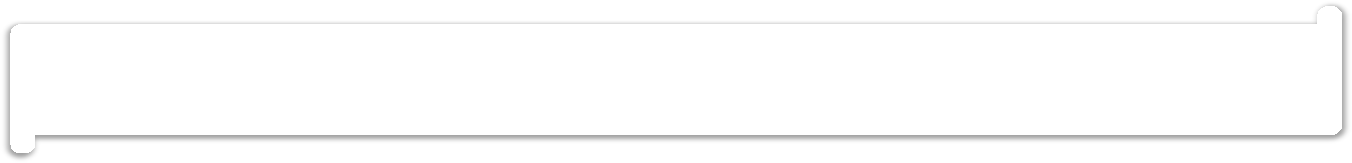 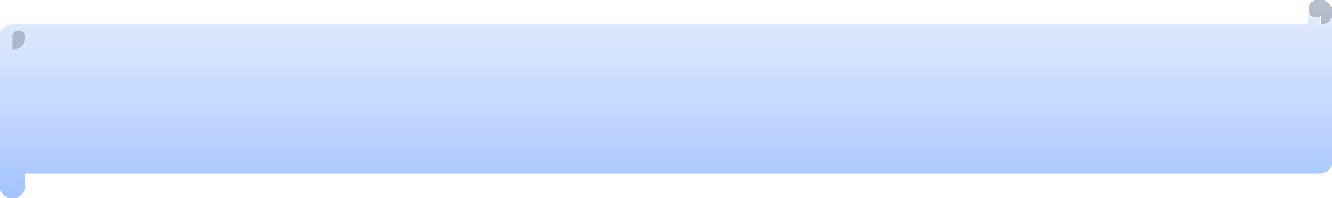 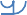 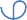 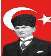 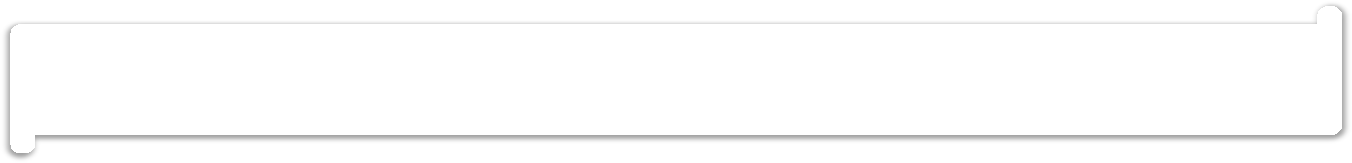 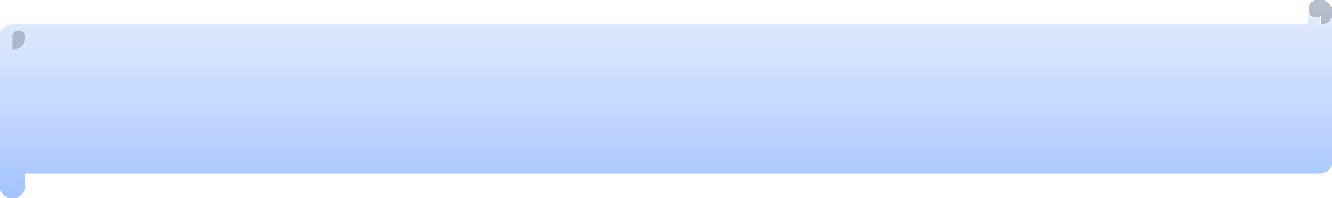 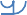 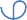 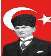 Soru: Çarpma nedir?Cevap: Aynı sayılardan oluşan toplamanın kısa yoludur.3 + 3 + 3 + 3 + 3 + 3 + 3 + 3 + 3 + 3 = … (10 tane 3’ün kısa yoldan toplamı) 10 x 3= 30’dur.Sayı doğrusu üzerinde 8 tane 9’un toplamını çarpma yoluyla gösterelim.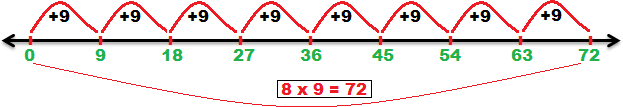 Sayı doğrusunda şimdi de 9 tane 8’in toplamını çarpma yoluyla gösterelim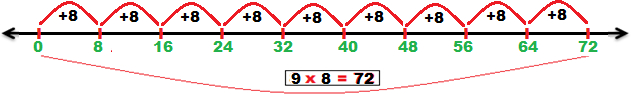 Not: Çarpanlar yer değiştirdiğinde çarpımın sayı doğrusu üzerinde gösterilişi farklı olur.ÇARPMANIN TERİMLERİ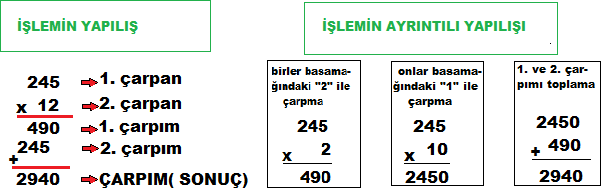 Yukarıdaki işlemle ilgili şu sorulara yanıt verelim.490 sayısı nasıl elde edildi?……………………………………………………………………………………………………………………………………………………………….245 sayısı nasıl elde edildi?………………………………………………………………………………………………………………………………………………………………2940 sayısı nasıl elde edildi?………………………………………………………………………………………………………………………………………………………………490’nı 2’ye bölersek hangi terimdeki sayıyı elde ederiz?………………………………………………………………………………………………………………………………………………………………245 sayısını niçin basamak kaydıratak yazdık?………………………………………………………………………………………………………………………………………………………………2940 sayısını 12’ye bölersek hangi terimdeki sayıyı bulmuş oluruz?………………………………………………………………………………………………………………………………………………………………ÇARPMA PROBLEMLERİRakamları farklı iki basamaklı en küçük tek sayının 45’le çarpımı kaçtır?495    b)585	c)450    d)4985 x 4 x 2 = 2 x A x 4 ise A kaçtır?A)6	b)2	c)5	d)2Onlar basamağındaki rakamı 4 ve sayı değerleri toplamı 10 olan üç basamaklı rakamları farklı en küçük tek sayının 6 ile çarpımı kaçtır?3246   b)673    c)645    d)870500 olarak yüzlüğüne yuvarladığımız en büyük çift sayıyı 80 olarak onluğuna yuvarladığımız en küçük tek sayı ile çarparsak çarpım kaç olur?50.800	b)70.146c)60.250	c)41.1003. çarpımı 444 ve 2. çarpanı 345 olan bir çarpma işleminin sonucu hangi yüzlüğe yuvarlanır?51.100	b)55.60c)54.300	d)52.200veveriliyor.Saatte 6 dakika geri kalan bir duvar saati 01.00’de kuruluyor. 20 saat sonraYukarıda	verilenlere	göre	A’nın	enküçük ve B’nin en büyük değerlerinin çarpımı kaç olur?945	b)864	c)689	d)8916)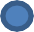 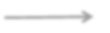 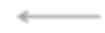 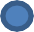 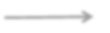 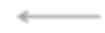 Ayı noktadan ters yöne doğru aynı anda hareket eden iki araçtan birinin hızı 80 km diğerinin hızı 90 km’dir. 5 saat sonra aralarındaki mesafe kaç km olur?900   b)850    c)780   d)980Tanesi 25 TL olan defterlerden günde6 tane satan kırtasiyenin eline 3 hafta sonra kaç TL geçer?a)2500	b)3150	c)3300	d)21002880 TL peşinat ve 1750 TL’den 10 ay taksitle buzdolabı alan aile buzdolabını kaç TL’ye almıştır?a)20.380	b)21.650c)23.080	d)21.380kaçı gösterir?a)18.00  b)22.00  c)19.00  d)20.00Her biri bir diğerinin 3 katı olan 3 doğal sayının toplamı 910 ise büyük sayı kaçtır?700    b)630    c)670    c)580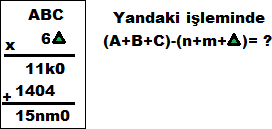 1	b)2	c)3	d)523’ten başlayıp ileriye doğru 8’er ardışık ritmik sayma yapan Samet 41. Saymada hangi sayıyı söyler?350    b)340    c)343    d)368